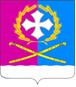 АДМИНИСТРАЦИЯ ВОРОНЕЖСКОГО СЕЛЬСКОГО ПОСЕЛЕНИЯ УСТЬ-ЛАБИНСКОГО РАЙОНА П О С Т А Н О В Л Е Н И Еот 03 ноября 2020 г.                          						               № 143станица ВоронежскаяО признании утратившим силу постановления администрации Воронежского сельского поселения Усть-Лабинского района от 31.08.2017 года № 111 «Об утверждении порядка участия муниципальных служащих администрации Воронежского сельского поселения Усть-Лабинского района на безвозмездной основе в управлении общественной организацией (кроме политической партии), жилищным, жилищно-строительным, гаражным кооперативом, садоводческим, огородническим, дачным потребительским кооперативом, товариществом собственников недвижимости в качестве единоличного исполнительного органа или вхождения в состав их коллегиальных органов управления с разрешения представителя нанимателя»Руководствуясь Федеральным законом от 06 октября 2003 года № 131-ФЗ «Об общих принципах организации местного самоуправления в Российской Федерации», Уставом Воронежского сельского поселения Усть-Лабинского района постановляю:1. Признать утратившим силу постановление администрации Воронежского сельского поселения Усть-Лабинского района от 31.08.2017 года № 111 «Об утверждении порядка участия муниципальных служащих администрации Воронежского сельского поселения Усть-Лабинского района на безвозмездной основе в управлении общественной организацией (кроме политической партии), жилищным, жилищно-строительным, гаражным кооперативом, садоводческим, огородническим, дачным потребительским кооперативом, товариществом собственников недвижимости в качестве единоличного исполнительного органа или вхождения в состав их коллегиальных органов управления с разрешения представителя нанимателя».2. Общему отделу администрации Воронежского сельского поселения Усть-Лабинского района (Шевченко) обнародовать настоящее постановление и обеспечить его размещение на официальном сайте Воронежского сельского поселения Усть-Лабинского района в информационно-телекоммуникационной сети «Интернет».3. Контроль за выполнением постановления возложить на главу Воронежского сельского поселения Усть-Лабинского района Мацко В.А.4. Настоящее постановление вступает в силу со дня его официального обнародования.Глава Воронежского сельского поселенияУсть-Лабинского района                                                                           В.А. Мацко 